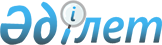 О внесении изменений и дополнения в решение Таскалинского районного маслихата от 26 декабря 2013 года № 20-3 "О районном бюджете на 2014-2016 годы"
					
			Утративший силу
			
			
		
					Решение Таскалинского районного маслихата Западно-Казахстанской области от 18 ноября 2014 года № 28-1. Зарегистрировано Департаментом юстиции Западно-Казахстанской области 21 ноября 2014 года № 3696. Утратило силу решением Таскалинского районного маслихата Западно-Казахстанской области от 16 марта 2015 года № 30-7      Сноска. Утратило силу решением Таскалинского районного маслихата Западно-Казахстанской области от 16.03.2015 № 30-7.      О внесении изменений и дополнения в решение Таскалинского районного маслихата от 26 декабря 2013 года № 20-3 «О районном бюджете на 2014-2016 годы»



      В соответствии с Бюджетным кодексом Республики Казахстан от 4 декабря 2008 года, Законом Республики Казахстан от 23 января 2001 года «О местном государственном управлении и самоуправлении в Республике Казахстан», Таскалинский районный маслихат РЕШИЛ:

      1. 

Внести в решение Таскалинского районного маслихата от 26 декабря 2013 года № 20-3 «О районном бюджете на 2014-2016 годы» (зарегистрированное в реестре государственной регистрации нормативных правовых актов за № 3395, опубликованное 31 января 2014 года в газете «Екпін») следующие изменения и дополнение:



      пункт 1 изложить в следующей редакции:



      «1.Утвердить районный бюджет на 2014-2016 годы согласно приложениям 1, 2 и 3 соответственно, в том числе на 2014 год в следующих объемах:

      1) 

доходы – 2 059 023 тысячи тенге:



      налоговые поступления – 317 575 тысяч тенге;



      неналоговые поступления – 3 107 тысяч тенге;



      поступления от продажи основного капитала – 7 673 тысячи тенге;



      поступления трансфертов – 1 730 668 тысяч тенге;

      2) 

затраты – 2 058 413 тысяч тенге;

      3) 

чистое бюджетное кредитование – 88 722 тысячи тенге:



      бюджетные кредиты – 103 514 тысяч тенге;



      погашение бюджетных кредитов – 14 792 тысячи тенге;

      4) 

сальдо по операциям с финансовыми активами – 0 тысяч тенге:



      приобретение финансовых активов – 0 тысяч тенге;



      поступления от продажи финансовых активов государства – 0 тысяч тенге;

      5) 

дефицит (профицит) бюджета – -88 112 тысяч тенге;

      6) 

финансирование дефицита (использование профицита) бюджета – 88 112 тысяч тенге:



      поступление займов – 102 786 тысяч тенге;



      погашение займов – 14 792 тысячи тенге;



      используемые остатки бюджетных средств – 118 тысяч тенге.»;



      в пункте 6:



      в подпункте 1):



      абзац первый изложить в следующей редакции:



      «1) целевые трансферты и бюджетные кредиты – 330 284 тысячи тенге:»;



      абзац шестой изложить в следующей редакции:



      «на разработку проектно-сметной документации «Реконструкция водопровода села Амангельды Таскалинского района Западно-Казахстанской области» – 8 617 тысяч тенге;»;



      абзац семнадцатый изложить в следующей редакции:



      «на выплату ежемесячной надбавки за особые условия труда к должностным окладам работников государственных учреждений, не являющихся государственными служащими, а также работников государственных предприятий, финансируемых из местного бюджета – 70 515 тысяч тенге;»;



      дополнить абзацем восемнадцатым следующего содержания:



      «целевые текущие трансферты с областного бюджета Таскалинскому району по итогам конкурса о присуждений гранта «Үздік орта білім беру» – 15 973 тысяч тенге.»;



      пункт 7 изложить в следующей редакции:



      «7. Утвердить резерв местного исполнительного органа района на 2014 год в размере - 2 104 тысячи тенге.»;



      приложение 1 к указанному решению изложить в новой редакции согласно приложению к настоящему решению.

      2. 

Руководителю аппарата Таскалинского районного маслихата (Сагатова Г.) обеспечить государственную регистрацию данного решения в органах юстиции, его официальное опубликование в информационно-правовой системе "Әділет" и в средствах массовой информации.

      3. 

Настоящее решение вводится в действие с 1 января 2014 года.

 

  

Районный бюджет на 2014 год

      (тысяч тенге)

 
					© 2012. РГП на ПХВ «Институт законодательства и правовой информации Республики Казахстан» Министерства юстиции Республики Казахстан
				

      Председатель сессии



      Секретарь районного маслихатаВ. Фролов

С. Рахимов

Приложение

к решению районного маслихата

от 18 ноября 2014 года № 28-1

Приложение 1

к решению районного маслихата

от 26 декабря 2013 года № 20-3

Категория

Категория

Категория

Категория

КатегорияСуммаКлассКлассКлассКлассСуммаПодклассПодклассПодклассСуммаСпецификаСпецификаСуммаНаименованиеСуммаI. Доходы2 059 023

1Налоговые поступления317 57501Подоходный налог 103 9202Индивидуальный подоходный налог 103 92003Социальный налог90 9501Социальный налог90 95004Налоги на собственность115 2171Налоги на имущество91 5433Земельный налог1 1054Налог на транспортные средства19 3695Единый земельный налог3 20005Внутренние налоги на товары работы и услуги5 9672Акцизы1 3583Поступление за использование природных и других ресурсов7014Сборы за ведение предпринимательской и профессиональной деятельности3 9085Налог на игорный бизнес007Прочие налоги1281Прочие налоги12808Обязательные платежи, взимаемые за совершение юридически значимых действий и (или) выдачу документов уполномоченными на то государственными органами или должностными лицами1 3931Государственная пошлина1 393

2Неналоговые поступления3 10701Доходы от государственной собственности1 6515Доходы от аренды имущества, находящегося в государственной собственности1 65106Прочие неналоговые поступления 1 4561Прочие неналоговые поступления 1 456

3Поступления от продажи основного капитала7 67301Продажа государственного имущества, закрепленного за государственными учреждениями5 6001Продажа государственного имущества, закрепленного за государственными учреждениями5 60003Продажа земли и нематериальных активов2 0731Продажа земли 2 073

4Поступления трансфертов1 730 66802Трансферты из вышестоящих органов государственного управления1 730 6682Трансферты из областного бюджета1 730 668Функциональная группаФункциональная группаФункциональная группаФункциональная группаФункциональная группаСуммаФункциональная подгруппаФункциональная подгруппаФункциональная подгруппаФункциональная подгруппаСуммаАдминистратор бюджетных программАдминистратор бюджетных программАдминистратор бюджетных программСуммаПрограммаПрограммаСуммаНаименование программыСуммаII. Затраты2 058 413

01Государственные услуги общего характера192 6901Представительные, исполнительные и другие органы, выполняющие общие функции государственного управления173 851112Аппарат маслихата района (города областного значения)12 988001Услуги по обеспечению деятельности маслихата района (города областного значения)12 988122Аппарат акима района (города областного значения)49 452001Услуги по обеспечению деятельности акима района (города областного значения)49 452003Капитальные расходы государственного органа0123Аппарат акима района в городе, города районного значения, поселка, села, сельского округа111 411001Услуги по обеспечению деятельности акима района в городе, города районного значения, поселка, села, сельского округа105 771022Капитальные расходы государственного органа5 6402Финансовая деятельность371459Отдел экономики и финансов района (города областного значения)371003Проведение оценки имущества в целях налогообложения371011Учет, хранение, оценка и реализация имущества, поступившего в коммунальную собственность09Прочие государственные услуги общего характера18 468459Отдел экономики и финансов района (города областного значения)18 468001Услуги по реализации государственной политики в области формирования и развития экономической политики, государственного планирования, исполнения бюджета и управления коммунальной собственностью района (города областного значения)15 468015Капитальные расходы государственного органа3 000

02Оборона5 1561Военные нужды1 691122Аппарат акима района (города областного значения)1 691005Мероприятия в рамках исполнения всеобщей воинской обязанности1 6912Организация работы по черезвычайным ситуациям3 465122Аппарат акима района (города областного значения)3 465006Предупреждение и ликвидация чрезвычайных ситуаций масштаба района (города областного значения)2 769007Мероприятия по профилактике и тушению степных пожаров районного (городского) масштаба, а также пожаров в населенных пунктах, в которых не созданы органы государственной противопожарной службы696

03Общественный порядок, безопасность, правовая, судебная, уголовно-исполнительная деятельность30349Прочие услуги в области общественного порядка и безопасности3034458Отдел жилищно-коммунального хозяйства, пассажирского транспорта и автомобильных дорог района (города областного значения)3034021Обеспечение безопасности дорожного движения в населенных пунктах3034

04Образование1 253 1561Дошкольное воспитание и обучение102 273464Отдел образования района (города областного значения)102 273009Обеспечение деятельности организаций дошкольного воспитания и обучения67 861040Реализация государственного образовательного заказа в дошкольных организациях образования 34 4122Начальное, основное среднее и общее среднее образование1 099 659464Отдел образования района (города областного значения)1 099 659003Общеобразовательное обучение1 039 708006Дополнительное образование для детей59 9519Прочие услуги в области образования51 224464Отдел образования района (города областного значения)51 224001Услуги по реализации государственной политики на местном уровне в области образования 6 803005Приобретение и доставка учебников, учебно-методических комплексов для государственных учреждений образования района (города областного значения)14 602007Проведение школьных олимпиад, внешкольных мероприятий и конкурсов районного (городского) масштаба157015Ежемесячная выплата денежных средств опекунам (попечителям) на содержание ребенка-сироты (детей-сирот), и ребенка (детей), оставшегося без попечения родителей4 012020Обеспечение оборудованием, программным обеспечением детей-инвалидов, обучающихся на дому0067Капитальные расходы подведомственных государственных учреждений и организаций25 650

05Здравоохранение2319Прочие услуги в области здравоохранения231123Аппарат акима района в городе, города районного значения, поселка, села, сельского округа231002Организация в экстренных случаях доставки тяжелобольных людей до ближайшей организации здравоохранения, оказывающей врачебную помощь231

06Социальная помощь и социальное обеспечение109 9792Социальная помощь83 557451Отдел занятости и социальных программ района (города областного значения)83 557002Программа занятости28 153005Государственная адресная социальная помощь7 736006Оказание жилищной помощи828007Социальная помощь отдельным категориям нуждающихся граждан по решениям местных представительных органов5 433010Материальное обеспечение детей-инвалидов, воспитывающихся и обучающихся на дому734014Оказание социальной помощи нуждающимся гражданам на дому22 110016Государственные пособия на детей до 18 лет10 259017Обеспечение нуждающихся инвалидов обязательными гигиеническими средствами и предоставление услуг специалистами жестового языка, индивидуальными помощниками в соответствии с индивидуальной программой реабилитации инвалида5 885023Обеспечение деятельности центров занятости населения2 4199Прочие услуги в области социальной помощи и социального обеспечения26 422451Отдел занятости и социальных программ района (города областного значения)22 803001Услуги по реализации государственной политики на местном уровне в области обеспечения занятости и реализации социальных программ для населения22 346011Оплата услуг по зачислению, выплате и доставке пособий и других социальных выплат457458Отдел жилищно-коммунального хозяйства, пассажирского транспорта и автомобильных дорог района (города областного значения)3 619050Реализация Плана мероприятий по обеспечению прав и улучшению качества жизни инвалидов3 619

07Жилищно-коммунальное хозяйство134 5491Жилищное хозяйство34 675123Аппарат акима района в городе, города районного значения, поселка, села, сельского округа1 000007Организация сохранения государственного жилищного фонда города районного значения, поселка, села, сельского округа1 000458Отдел жилищно-коммунального хозяйства, пассажирского транспорта и автомобильных дорог района (города областного значения)3 675003Организация сохранения государственного жилищного фонда0004Обеспечение жильем отдельных категорий граждан3 225031Изготовление технических паспортов на объекты кондоминиумов450466Отдел архитектуры, градостроительства и строительства района (города областного значения)30 000003Проектирование, строительство и (или) приобретение жилья коммунального жилищного фонда0004Проектирование, развитие, обустройство и (или) приобретение инженерно-коммуникационной инфраструктуры30 000072Строительство и (или) приобретение служебного жилища, развитие и (или) приобретение инженерно-коммуникационной инфраструктуры и строительство, приобретение, достройка общежитий для молодежи в рамках Дорожной карты занятости 202002Коммунальное хозяйство66 673123Аппарат акима района в городе, города районного значения, поселка, села, сельского округа4 741014Организация водоснабжения населенных пунктов4 741458Отдел жилищно-коммунального хозяйства, пассажирского транспорта и автомобильных дорог района (города областного значения)7 416012Функционирование системы водоснабжения и водоотведения7 416466Отдел архитектуры, градостроительства и строительства района (города областного значения)54 516058Развитие системы водоснабжения и водоотведения в сельских населенных пунктах54 5163Благоустройство населенных пунктов33 201123Аппарат акима района в городе, города районного значения, поселка, села, сельского округа21 029008Освещение улиц населенных пунктов5 847009Обеспечение санитарии населенных пунктов1 627011Благоустройство и озеленение населенных пунктов13 555458Отдел жилищно-коммунального хозяйства, пассажирского транспорта и автомобильных дорог района (города областного значения)12 172015Освещение улиц в населенных пунктах833016Обеспечение санитарии населенных пунктов0018Благоустройство и озеленение населенных пунктов11 339

08Культура, спорт, туризм и информационное пространство210 3651Деятельность в области культуры107 732457Отдел культуры, развития языков, физической культуры и спорта района (города областного значения)107 732003Поддержка культурно-досуговой работы107 7322Спорт 2 873457Отдел культуры, развития языков, физической культуры и спорта района (города областного значения)2 873009Проведение спортивных соревнований на районном (города областного значения) уровне1 330010Подготовка и участие членов сборных команд района (города областного значения) по различным видам спорта на областных спортивных соревнованиях1 5433Информационное пространство70 873456Отдел внутренней политики района (города областного значения)7 533002Услуги по проведению государственной информационной политики через газеты и журналы 6 290005Услуги по проведению государственной информационной политики через телерадиовещание1 243457Отдел культуры, развития языков, физической культуры и спорта района (города областного значения)63 340006Функционирование районных (городских) библиотек62 627007Развитие государственного языка и других языков народа Казахстана7139Прочие услуги по организации культуры, спорта, туризма и информационного пространства28 887456Отдел внутренней политики района (города областного значения)19 889001Услуги по реализации государственной политики на местном уровне в области информации, укрепления государственности и формирования социального оптимизма граждан9 899003Реализация мероприятий в сфере молодежной политики9 990457Отдел культуры, развития языков, физической культуры и спорта района (города областного значения)8 998001Услуги по реализации государственной политики на местном уровне в области культуры, развития языков, физической культуры и спорта 8 114032Капитальные расходы подведомственных государственных учреждений и организаций884

10Сельское, водное, лесное, рыбное хозяйство, особо охраняемые природные территории, охрана окружающей среды и животного мира, земельные отношения75 9771Сельское хозяйство31 497459Отдел экономики и финансов района (города областного значения)14 794099Реализация мер по оказанию социальной поддержки специалистов14 794474Отдел сельского хозяйства и ветеринарии района (города областного значения)16 703001Услуги по реализации государственной политики на местном уровне в сфере сельского хозяйства и ветеринарии 14 188007Организация отлова и уничтожения бродячих собак и кошек1 175008Возмещение владельцам стоимости изымаемых и уничтожаемых больных животных, продуктов и сырья животного происхождения1 3406Земельные отношения8 099463Отдел земельных отношений района (города областного значения)8 099001Услуги по реализации государственной политики в области регулирования земельных отношений на территории района (города областного значения)8 0999Прочие услуги в области сельского, водного, лесного, рыбного хозяйства, охраны окружающей среды и земельных отношений36 381474Отдел сельского хозяйства и ветеринарии района (города областного значения)36 381013Проведение противоэпизоотических мероприятий36 381

11Промышленность, архитектурная, градостроительная и строительная деятельность8 6412Архитектурная, градостроительная и строительная деятельность8 641466Отдел архитектуры, градостроительства и строительства района (города областного значения)8 641001Услуги по реализации государственной политики в области строительства, улучшения архитектурного облика городов, районов и населенных пунктов области и обеспечению рационального и эффективного градостроительного освоения территории района (города областного значения)8 641

12Транспорт и коммуникации25 3521Автомобильный транспорт25 352123Аппарат акима района в городе, города районного значения, поселка, села, сельского округа58013Обеспечение функционирования автомобильных дорог в городах районного значения, поселках, селах, сельских округах58458Отдел жилищно-коммунального хозяйства, пассажирского транспорта и автомобильных дорог района (города областного значения)25 294023Обеспечение функционирования автомобильных дорог25 294

13Прочие38 9103Поддержка предпринимательской деятельности и защита конкуренции4 672469Отдел предпринимательства района (города областного значения)4 672001Услуги по реализации государственной политики на местном уровне в области развития предпринимательства и промышленности 4 6729Прочие34 238123Аппарат акима района в городе, города районного значения, поселка, села, сельского округа7 050040Реализация мер по содействию экономическому развитию регионов в рамках Программы «Развитие регионов» 7 050458Отдел жилищно-коммунального хозяйства, пассажирского транспорта и автомобильных дорог района (города областного значения)23 561001Услуги по реализации государственной политики на местном уровне в области жилищно-коммунального хозяйства, пассажирского транспорта и автомобильных дорог 16 443040Реализация мер по содействию экономическому развитию регионов в рамках Программы «Развитие регионов» 7 118459Отдел экономики и финансов района (города областного значения)2 104012Резерв местного исполнительного органа района (города областного значения) 2 104464Отдел образования района (города областного значения)1 523041Реализация мер по содействию экономическому развитию регионов в рамках Программы «Развитие регионов» 1 523

14Обслуживание долга231Обслуживание долга23459Отдел экономики и финансов района (города областного значения)23021Обслуживание долга местных исполнительных органов по выплате вознаграждений и иных платежей по займам из областного бюджета23

15Трансферты3501Трансферты350459Отдел экономики и финансов района (города областного значения)350006Возврат неиспользованных (недоиспользованных) целевых трансфертов350III. Чистое бюджетное кредитование88 722Бюджетные кредиты

10Сельское, водное, лесное, рыбное хозяйство, особо охраняемые природные территории, охрана окружающей среды и животного мира, земельные отношения103 5141Сельское хозяйство103 514459Отдел экономики и финансов района (города областного значения)103 514018Бюджетные кредиты для реализации мер социальной поддержки специалистов103 514

Категория

Категория

Категория

Категория

КатегорияСуммаКлассКлассКлассКлассСуммаПодклассПодклассПодклассСуммаСпецификаСпецификаСуммаНаименованиеСуммаПогашение бюджетных кредитов 

5Погашение бюджетных кредитов14 79201Погашение бюджетных кредитов14 7921Погашение бюджетных кредитов, выданных из государственного бюджета14 792IV. Сальдо по операциям с финансовыми активами 0

Функциональная группа

Функциональная группа

Функциональная группа

Функциональная группа

Функциональная группаСуммаФункциональная подгруппаФункциональная подгруппаФункциональная подгруппаФункциональная подгруппаСуммаАдминистратор бюджетных программАдминистратор бюджетных программАдминистратор бюджетных программСуммаПрограммаПрограммаСуммаНаименование программыСуммаПриобретение финансовых активов

13Прочие09Прочие0458Отдел жилищно-коммунального хозяйства, пассажирского транспорта и автомобильных дорог района (города областного значения)0065Формирование или увеличение уставного капитала юридических лиц0

Категория

Категория

Категория

Категория

КатегорияСуммаКлассКлассКлассКлассСуммаПодклассПодклассПодклассСуммаСпецификаСпецификаСуммаНаименованиеСуммаПоступления от продажи финансовых активов государства

6Поступления от продажи финансовых активов государства001Поступления от продажи финансовых активов государства01Поступления от продажи финансовых активов внутри страны0V. Дефицит (профицит) бюджета-88 112VI. Финансирование дефицита (использование профицита) бюджета88 112Поступление займов102 786Погашение займов-14 792Использование остатков бюджетных средств118